FEPCMD PresentsA Complimentary Webinar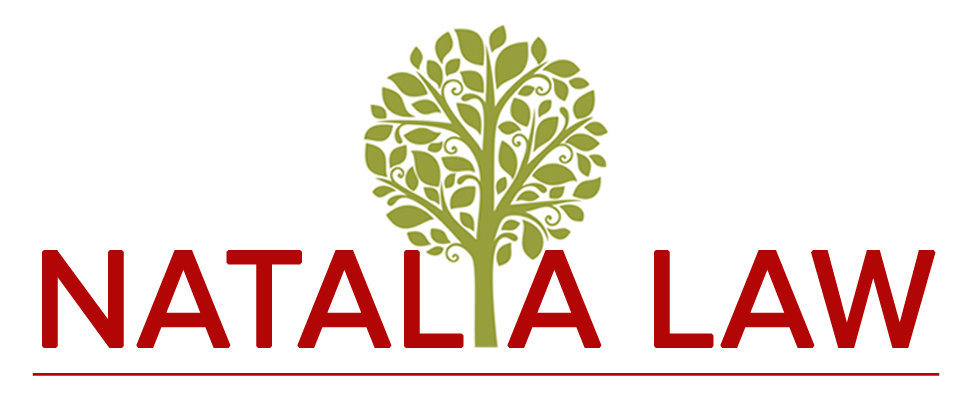 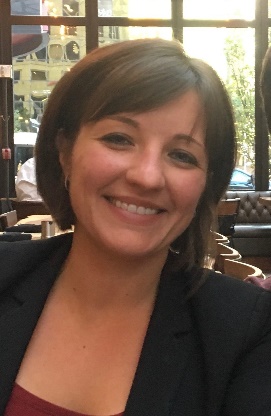 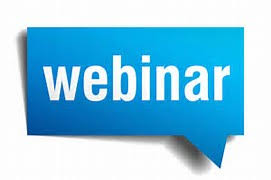 Click Here to RegisterNOTE:  FEPCMD has chosen Zoom for this event.  If you are prevented from using Zoom to attend this event due to company restrictions, please consider joining from a personal computer or cellular phone or by simply dialing in and listening to the event from a telephone.  If you will be using a personal device, please test your connection early; an app may need to be downloaded the first time Zoom is used on the new device.Key Take-AwaysGet to know how it affects your clients when they are or have engaged in ART (Assisted Reproductive Technology)Learn why your clients need legal advice in determining the disposition of embryosLearn about specific estate planning documents covering biological and non-biological childrenAGENDA:  	11:00 am to Noon EST		Presentation followed by brief Q&AThank You To Our 2020 Sponsors 	BDO								Jackson National						Berry Moorman							JaffeButzel Long							Kercheval Financial Group of Wells Fargo AdvisorsChemical Bank							Lifetime Financial Growth of Michigan	CIBC								Maddin Hauser				Clayton & McKervey, PC						Merrill Lynch	Comerica							Miller CanfieldCommunity Foundation for SE Michigan				Northern TrustComprehensive Planning,  Inc.					Northwestern Mutual				Couzens Lansky							Plante Moran Wealth Management			Dawda Mann							Plunkett Cooney	Dickinson Wright, PLLC						PLUS Financial NetworkDykema								RehmannGiarmarco, Mullins & Horton, PC					Schechter WealthGiroux Amburn, PC						StoutGordon Advisors							Tracy Wick Property TeamGreenleaf Trust							VarnumHertz Schram, PC							WarnerHindman Auctioneers						Wells Fargo Private BankHuntington Private Bank						Williams Williams Rattner & Plunkett, PC